DARAJANI BOYS’ HIGH SCHOOL,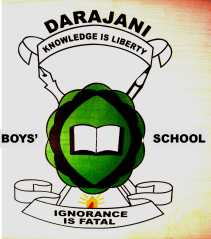 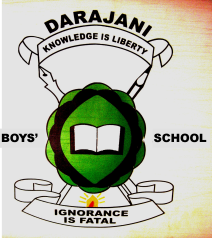 P.O BOX 20-90129, NGWATAOPENER CAT, TERM II, 2015FORM 4 GEOGRAPHYTIME: 1 HOURNAME:………………………………………….………………………………………………… ADM.NO:……………… CLASS:………...Answer all questions in the spaces left after each question.Define the following terms as used in human population.					(10mks)Human population………………………………………………………………………………………………………………………………………………………………………………………………………………………………………………………………………………………………………….Population density ………………………………………………………………………………………………………………………………………………………………………………………………………………………………………………………………………………………………………….Population census………………………………………………………………………………………………………………………………………………………………………………………………………………………………………………………………………………………………………….Migration ………………………………………………………………………………………………………………………………………………………………………………………………………………………………………………………………………………………………………….Dependence Ratio………………………………………………………………………………………………………………………………………………………………………………………………………………………………………………………………………………………………………….(a) Apart from a census, name two other primary sources of population data.		(2mks)…………………………………………………………………………………………………………………………………………………………………………………………………………………………………………………………………………………………………………………………(b) Explain two reasons why a census data is important to the government.			(4mks)………………………………………………………………………………………………………………………………………………………………………………………………………………………………………………………………………………………………………………………………………………………………………………………………………………………………………………………………………………………………………………………………………………………………………………………………………………………………………………………………………………………………………………………………………………………………………………………………………………………………………………………………………………………………………………………………………………………………………………(c) Apart from the education background, list any two types of information which is sought during a census.											(2mks)………………………………………………………………………………………………………………………………………………………………………………………………………………………………………………………………………………………………………………………………………………………………………………………………………………………………………………………………………………………(d) Differentiate between birth rate and death rate of a population.				(2mks)……………………………………………………………………………………………………………………………………………………………………………………………………………………………………………………………………………………………………………………………………………………………………………………………………………………………………………………………………………………………………………………………………………………………………………………………………………………………………………………(a) Kenyan’s population growth rate was 4.6% in 2013 which is very high. Explain three reasons for this.										(6mks)…………………………………………………………………………………………………………………………………………………………………………………………………………………………………………………………………………………………………………………………………………………………………………………………………………………………………………………………………………………………………………………………………………………………………………………………………………………………………………………………………………………………………………………………………………………………………………………………………………………………………………………………………………………………………………………………………………………………………………………………………………………………………………………………………………………………………………………………………………………………………………………………………………………………………………………………………………………………………………(b) Explain three reasons which can lead to reduction in death rate in a country.		(6mks)…………………………………………………………………………………………………………………………………………………………………………………………………………………………………………………………………………………………………………………………………………………………………………………………………………………………………………………………………………………………………………………………………………………………………………………………………………………………………………………………………………………………………………………………………………………………………………………………………………………………………………………………………………………………………………………………………………………………………………………………………………………………………………………………………………………………………………………………………………………………………………………………………………………………………………………………………………………………………………(c) Explain three negative effects of high population growth rate in a country.		(6mks)…………………………………………………………………………………………………………………………………………………………………………………………………………………………………………………………………………………………………………………………………………………………………………………………………………………………………………………………………………………………………………………………………………………………………………………………………………………………………………………………………………………………………………………………………………………………………………………………………………………………………………………………………………………………………………………………………………………………………………………………………………………………………………………………………………………………………………………………………………………………………………………………………………………………………………………………………………………………………………(d) The population growth rate of Germany is very low (almost negative). Give two measures that the government is taking to reverse this trend.						(2mks)………………………………………………………………………………………………………………………………………………………………………………………………………………………………………………………………………………………………………………………………………………………………………………………………………………………………………………………………………………………(a) Define the following types of migration:-							Emigration 										(2mks)……………………………………………………………………………………………………………………………………………………………………………………………………………………………………………………………………………………………………………………………………………………………………………………………………………………………………………….Immigration 									(2mks)……………………………………………………………………………………………………………………………………………………………………………………………………………………………………………………………………………………………………………………………………………………………………………………………………………………………………………….(b) Explain two factors that cause rural – urban migration.					(4mks)……………………………………………………………………………………………………………………………………………………………………………………………………………………………………………………………………………………………………………………………………………………………………………………………………………………………………………………………………………………………………………………………………………………………………………………………………………………………………………………(c) Explain:-Two negative effects of rural-urban migration to the rural areas.				(4mks)…………………………………………………………………………………………………………………………………………………………………………………………………………………………………………………………………………………………………………Two negative effects of rural-urban migration to the urban areas.			(4mks)…………………………………………………………………………………………………………………………………………………………………………………………………………………………………………………………………………………………………………(d) List four differences between the population of Kenya and that of Sweden.		(4mks)……………………………………………………………………………………………………………………………………………………………………………………………………………………………………………………………………………………………………………………………………………………………………………………………………………………………………………………………………………………………………………………………………………………………………………………………………………………………………………………………………………………………………………………………………………………………………………………………………………………………………………………………………………………………………………………………………………………………………………………………………………………………………………………………………………………………………………………………………………………………………………………………………………………………………………………………………………………………………………………………………………………………………………………………………………………………………………………………………………………………………………………………………………………………………………………………………………………………………